Naam school: 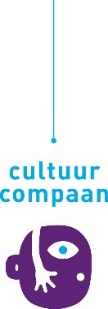 Groep 1 en 2Keuze 1 
 Tg. Winterberg – Rappe en de Rots - Beeldend theaterAantal groepen: 	                    Totaal aantal leerlingen:  Crea Dansant – Vitamine Zee -  Dans                Aantal groepen:                                  Totaal aantal leerlingen:   Drumdrumdrum – TADADAAA!!! - Muziek Aantal groepen:                                 Totaal aantal leerlingen:  Dadodans – Nacht- Dans & muziek Aantal groepen:                                 Totaal aantal leerlingen:  Philharmonie Zuid – De Ontsnapte Noot - MuziekAantal groepen:                                 Totaal aantal leerlingen: Groep 1 en 2Keuze 2
 Tg. Winterberg – Rappe en de Rots - Beeldend theaterAantal groepen: 	                    Totaal aantal leerlingen:  Crea Dansant – Vitamine Zee -  Dans                Aantal groepen:                                  Totaal aantal leerlingen:   Drumdrumdrum – TADADAAA!!! - Muziek Aantal groepen:                                 Totaal aantal leerlingen:  Dadodans – Nacht- Dans & muziek Aantal groepen:                                 Totaal aantal leerlingen:  Philharmonie Zuid – De Ontsnapte Noot - MuziekAantal groepen:                                 Totaal aantal leerlingen: 